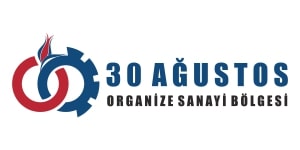                                                                                                                                                                                  K2OSB-FORM E1.1                                                                                                     KÜTAHYA 30 AĞUSTOS ORGANİZE SANAYİ BÖLGESİPERAKENDE SATIŞ SÖZLEŞMESİ BAŞVURU DİLEKÇESİ                                     (Tüzel kişiler için)KÜTAHYA 30 AĞUSTOS ORGANİZE SANAYİ BÖLGE MÜDÜRLÜĞÜ’NEAşağıda adresi ve kullanıcı numarası belirtilen yeni/mevcut kullanım yerine almak için gerekli belgeler ekte sunulmuştur. Perakende satış sözleşmesinin yapılması hususunda gereğini arz ederim.Tüzel kişinin;Adı/Unvanı: ………………………………………………………Adresi: .............................................................................................Yetkilinin;……………………………………………………………………… Kullanıcı No: …..………………………………………………… Ticaret Sicil No:   ………………………………………………… Vergi No: …………………………………………………………. Tel No: …………………………………………………………….Adı Soyadı: ……………………………………………………….T.C. Kimlik No: …………………………………………………..Vergi Kimlik No: …………………………………………………Tel No: …………………………………………………………….Tarih……/……/..……… İmza